Сведения о персональном составе педагогических работников МБОУ  «СОШ с. Корсаковка»,реализующих образовательную программу среднего общего образованияпо состоянию на 20.09.2023 г.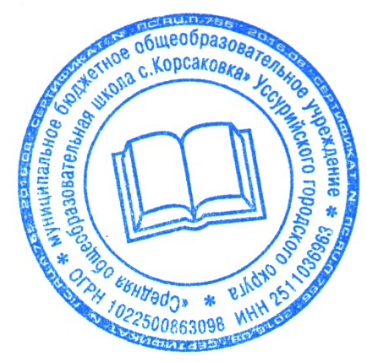 № п.п.Фамилия, имя, отчество педагогазанимаемая должность (должности)уровень образования;квалификация;наименование направления подготовки и (или) специальности;ученая степень (при наличии);ученое звание (при наличии);повышение квалификации (за последние 3 года) и (или) профессиональная переподготовка (при наличии)общий стаж работыстаж работы по специальности, стаж работы в профессиональной сфере, соответствующей образовательной деятельности по реализации учебных предметовпреподаваемые учебные предметы, курсы, дисциплины (модули)1Морозова Полина АлександровнаУчитель физкультуры и ОБЖВысшее педагогическое/ Квалификация: учитель физической культуры и ОБЖНаправление: физическая культураООО «Инфоурок», «Методика преподавания предмета ОБЖ в условиях реализации ФГОС», 72 ч., 02.02.2022ГАУ ДПО ПК ИРО г. Владивосток, «Реализация требований обновленных ФГОС НОО, ФГОС ООО в работе учителя»  05.03.22-04.04.22, 36 ч.73Физическая культура ОБЖ2Стальненко Альбина ЮрьевнаУчитель физики информатикиВысшее педагогическое/ Квалификация: учитель математики, информатики и вычислительной техники.Направление: математика, информатика и вычислительная техникаВысшее/экономика и организация сельскохозяйственного производстваКвалификация- экономист-организатор"Функциональная грамотность школьников"«Реализация требований обновленных ФГОС НОО, ФГОС ООО в работе учителя»  05.03.22-04.04.22, 3 Организационные и содержательные  аспекты работы образовательного Центра "Точка роста" в урочной и внеурочной деятельности (робототехника)" 24 ч. 11.042022-29.04.2022, 6 ч. Подготовка экспертов для работы в региональной предметной комиссии при проведении  ГИА по образовательным программам основного общего образования по предмету "Информатика"3331Физика информатикаТехнология3Серебрякова Ольга НиколаевнаУчитель физкультуры и ОБЖСреднее специальное педагогическоеОбразование/ Квалификация: учитель физической культуры и ОБЖНаправление: физическая культура«Организация образовательной деятельности в контексте обновленных ФГОС» 27.06.2022-08.07.2022 36 ч4343Физическая культура ОБЖ4Шуленина АлевтинаВладимировнаУчитель химии и биологииВысшее педагогическое/Квалификация: учитель химии и биологииНаправление: биология и химия«Использование оборудования детского технопарка «Кванториум» и центра  «Точка роста» для реализации образовательных программ по биологии в рамках естественно-научного 25.06.2021 36ч.4444Химия Биология5Кондрашова Наталья ИвановнаУчитель ГеографииВысшее педагогическое /Квалификация: учитель географииНаправление: географияПереподготовка – учитель биологииКурс профессиональной переподготовки «Биология: теория и методика преподавания в образовательной организации», ООО «Инфоурок», г.Смоленск,Квалификация – учитель биологии 13.11.2020-16.06.2021,  (540 часов)МБУ «Информационно-методический центр «Развитие» г. Находка «Внутришкольная система оценки качества образования на основе данных модуля «МСОКО АИС «Сетевой город. Образование» 36 ч., 28.05.2021 Работа  школы с низкими  образовательными  результатами 108 ч. "Работа  школы с низкими  образовательными  результатами" 108 ч. 14.12.2020 гГАУ ДПО ПК ИРО г. Владивосток, «Реализация требований обновленных ФГОС НОО, ФГОС ООО в работе учителя»  05.03.22-04.04.22, 36 ч.«Особенности введения и реализации обновлённого ФГОС СОО» 09.06.2023-26.07.2023 72 ч.1616Географиябиология6Кутас Ольга КонстантиновнаУчитель русского языка и литературыВысшее педагогическое/ Квалификация: учитель русского языка и литературы Направление: русский язык и литература"Совершенствование предметных и методических компетенций педагогических работников( в том числе в области формирования функциональной грамотности) в рамках реализации федерального проекта "Учитель Будущего"112ч. «Организация образовательной деятельности в контексте обновленных ФГОС»36ч с 20.06.2022г по 30.06.2022г. "Реализация модуля "Основы православной культуры "в рамках предметной области "Основы религигиозных культур и светской этики"16.06.2022-30.06.2022«Современные проблемы православного богословия» 72 час 17.10ю22-23.12.2023.4139Русский язык литература7Лонская Галина ГеннадьевнаУчитель русского языка и литературыВысшее  педагогическое/ Квалификация: учитель русского языка и литературыНаправление: русский язык и литература«Современная методика преподавания русского языка в основной и средней школе и актуальные педагогические технологии в условиях реализации ФГОС» с 27.01.2021 по 24.02.2021г, 72 "Школа современного учителя русского языка" 20.09.2021-10.12.2021г. 100ч4540Русский язык литература8Балабина Елена АлександровнаУчитель физики математикиВысшее/педагогическое Квалификация: учитель физики и математики Направление: Математика и физика"Организация образовательной деятельности в контексте обновленных ФГОС" «Формирование и оценка функциональной грамотности учащихся уровня основного общего образования по направлениям: глобальные компетенции, читательская, математическая, естественнонаучная, финансовая грамотность, креативное мышление» с 20.10.2021 по 02.11.2021, 32 ч. «Медиативный подход к разрешению школьных конфликтов» 72 ч., 12.03.2021 «Академия реализации государственной политики и профессионального развития работников образования Министерства просвещения Российской Федерации» «Школа современного учителя математики» 100 ч., 10.12.2021г«Современные аспекты методики преподавания математики в профильной школе» 30.01.23-31.03.2023 108 ч на модулях3232Математика физика геометрия9Родионова Анна АлександровнаУчитель английского языкаВысшее педагогическое/ Квалификация: учитель английского и корейского языкаНаправление: английский и корейский язык -11Английский язык10Гирянская Анна ЛеонидовнаУчитель истории и обществознанияВысшее/ менеджмент организации / Квалификация - менеджерКурс профессиональной переподготовки «История и обществознание: теория и методика преподавания в образовательной организации», квалификация – Учитель истории и обществознания, ООО «Инфоурок», г.Смоленск, 11.11.2020-24.02.2021 (520 часов)МБУ «Информационно-методический центр «Развитие» г. Находка «Внутришкольная система оценки качества образования на основе данных модуля «МСОКО АИС «Сетевой город. Образование» 36 ч., 28.05.2021 ООО «Центр инновационного образования и воспитания», «Актуальные вопросы истории России в современных реалиях», 16ч., 31.05.22 ГАУ ДПО ПК ИРО г. Владивосток, «Реализация требований обновленных ФГОС НОО, ФГОС ООО в работе учителя»  05.03.22-04.04.22, 36 ч. ООО "Инфоурок", "Деятельность классного руководителя в соответствии с ФГОС в условиях современной школы" 72 ч343История ОбществознаниеДиректор школы:                                Р.О.Артемьев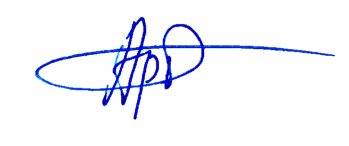 